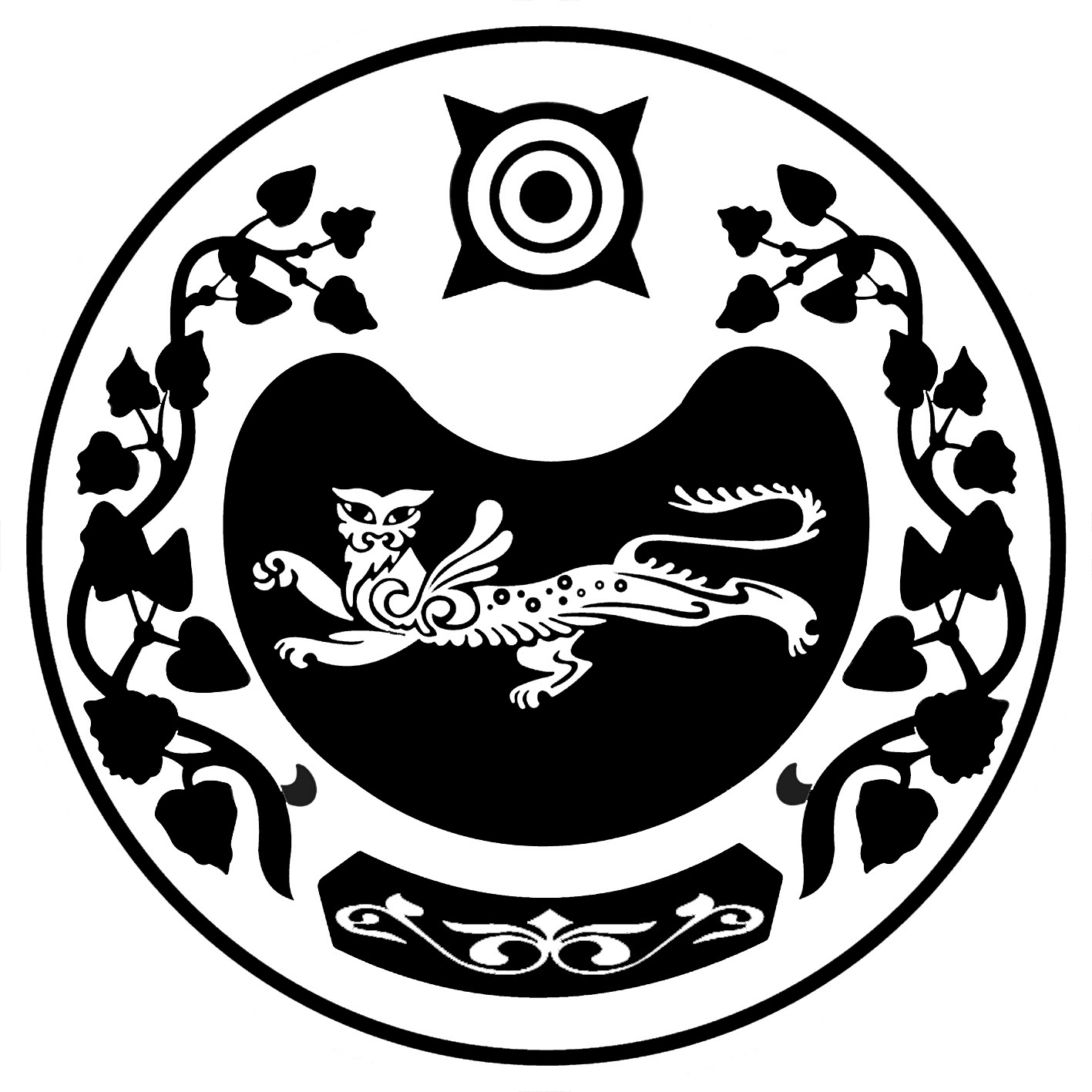 ПОСТАНОВЛЕНИЕот  14.03.2024 	№  220 - прп. Усть-АбаканВ целях приведения правовых актов администрации Усть-Абаканского района в соответствие с особенностями работы государственных, региональных и иных информационных систем, предусмотренными  Федеральным законом от 13.07.2020 № 189-ФЗ «О государственном (муниципальном) социальном заказе на оказание государственных (муниципальных) услуг в социальной сфере» (далее – Федеральный закон), Федеральным законом от 29.12.2012 № 273-ФЗ «Об образовании в Российской Федерации», руководствуясь статьей 66 Устава МО Усть-Абаканского района, администрация Усть-Абаканского районаПОСТАНОВЛЯЕТ:1.Утвердить:1.1. Изменения, вносимые в постановление администрации Усть-Абаканского района от26.06.2023  № 772-п «О некоторых мерах правового регулирования вопросов, связанных с оказанием муниципальной услуги «Реализация дополнительных общеразвивающих программ» в соответствии с социальными сертификатами»(приложение).2.  Настоящее постановление вступает в силу со дня подписания и распространяет свое действие на правоотношения, возникшие с 1 января 2024 года.3. Управляющему делами администрации Усть-Абаканского района (О.В. Лемытская) разместить настоящее постановление на официальном сайте администрации  Усть-Абаканского района в информационно-коммуникационной сети «Интернет».4. Главному редактору МАУ «Редакция газеты «Усть-Абаканские известия»                        (И.Ю. Церковная) опубликовать настоящее постановление в газете «Усть-Абаканские известия официальные».5. Контроль за исполнением настоящего постановления возложить на Федорову О.А. - заместителя Главы администрации Усть-Абаканского района по социальным вопросам.Глава Усть-Абаканского района                                                                   Е.В. Егорова		                                                                   Приложение								УТВЕРЖДЕНЫ                                                                        постановлением  администрации                                                            Усть-Абаканского района                                                           от 14.03.2024 № 220 - пИЗМЕНЕНИЯ,вносимые в постановление администрации Усть-Абаканского района от 26.06.2023  № 772-п «О некоторых мерах правового регулирования вопросов, связанных с оказанием муниципальной услуги «Реализация дополнительных общеразвивающих программ» в соответствии с социальными сертификатами»1. В Правилах формирования в электронном виде социальных сертификатов на получение муниципальной услуги «Реализация дополнительных общеразвивающих программ» и реестра их получателей утвержденных постановлением администрации Усть-Абаканского района от 26.06.2023  № 772-п «О некоторых мерах правового регулирования вопросов, связанных с оказанием муниципальной услуги «Реализация дополнительных общеразвивающих программ» в соответствии с социальными сертификатами»:1) подпункт 3 пункта 2 изложить в следующей редакции:«3) исполнитель муниципальных услуг (далее - исполнитель услуг) - юридическое лицо, в том числе государственное (муниципальное) учреждение, либо индивидуальный предприниматель - производитель товаров, работ, услуг, включенный в реестр исполнителей муниципальной услуги «Реализация дополнительных общеразвивающих программ» в соответствии с социальным сертификатом на основании соглашения, заключенного по результатам отбора исполнителей услуг в соответствии с Федеральным законом № 189-ФЗ (далее – соглашение в соответствии с сертификатом);»;2) абзац третий пункта 4  изложить в следующей редакции:«Норматив обеспечения (номинал) социального сертификата, объем обеспечения социальных сертификатов устанавливаются программой персонифицированного финансирования, утверждаемой нормативным правовым актом уполномоченного органа ежегодно до начала очередного финансового года, определяемого как период действия программы персонифицированного финансирования.»;3) пункт 9 изложить в следующей редакции:«9. Социальный сертификат после его формирования или изменения информации, содержащейся в нем, подписывается электронной подписью лица, имеющего право действовать от имени уполномоченного органа.».2. В Порядке формирования реестра исполнителей муниципальной услуги «Реализация дополнительных общеразвивающих программ» в соответствии с социальным сертификатом, утвержденных постановлением администрации Усть-Абаканского района от 26.06.2023  № 772-п «О некоторых мерах правового регулирования вопросов, связанных с оказанием муниципальной услуги «Реализация дополнительных общеразвивающих программ» в соответствии с социальными сертификатами»:1) пункт 2.7 дополнить новым абзацем четвертым следующего содержания:«Заключение соглашения в соответствии с сертификатом осуществляется в порядке и в сроки, установленные постановлением Администрации муниципального образования в соответствии с частью 3 статьи 21 Федерального закона от 13.07.2020 № 189-ФЗ «О государственном (муниципальном) социальном заказе на оказание государственных (муниципальных) услуг в социальной сфере.»;2) в пункте 4.4 слово «направляет» исключить.Управделами администрации                                                                                                           Усть-Абаканского района                                                                        О.В. ЛемытскаяРОССИЯ ФЕДЕРАЦИЯЗЫХАКАС РЕСПУБЛИКАЗЫАFБАН ПИЛТIРIАЙМАFЫНЫH УСТАF-ПАСТААРОССИЙСКАЯ ФЕДЕРАЦИЯРЕСПУБЛИКА ХАКАСИЯАДМИНИСТРАЦИЯУСТЬ-АБАКАНСКОГО РАЙОНАО внесении изменений в  постановление администрации Усть-Абаканского района от26.06.2023  № 772-п «О некоторых мерах правового регулирования вопросов, связанных с оказанием муниципальной услуги «Реализация дополнительных общеразвивающих программ» в соответствии с социальными сертификатами»